Pratiti raspored za ovaj tjedan (08. - 12.06.) – plavi turnus poslije podne, i tako rasporedite svoje aktivnosti vezano za 1. sat geografije (5. a  - srijeda 10.06.) Aktivnosti za učenike po redovnom i individualiziranom programu  (1. sat)  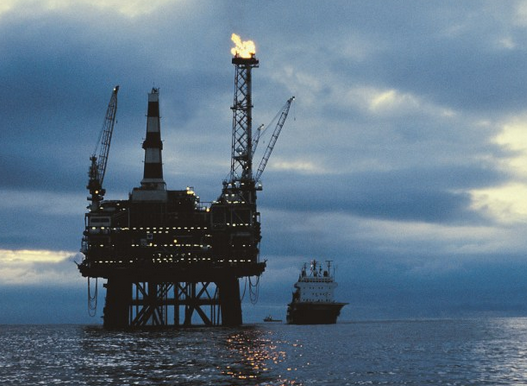 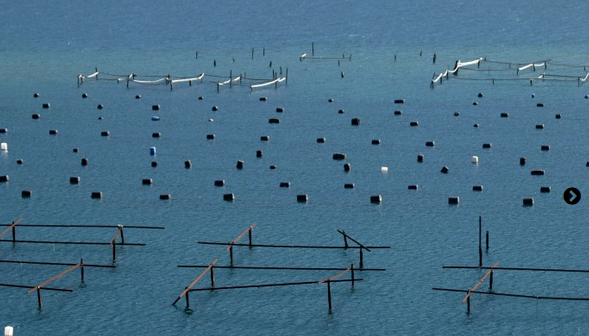 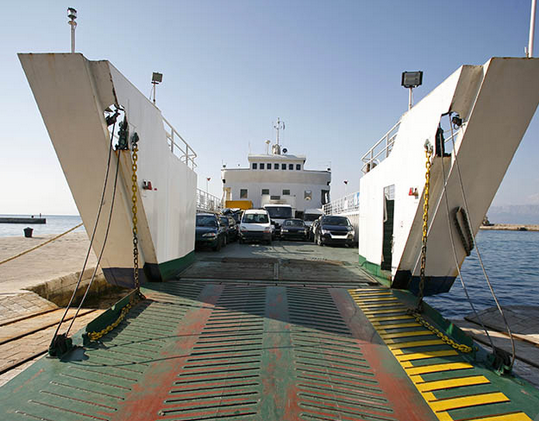 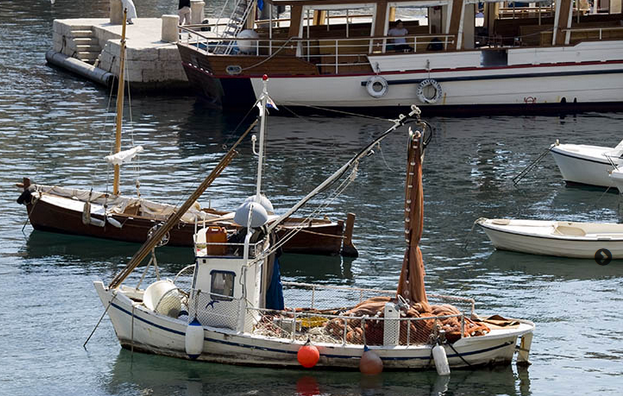 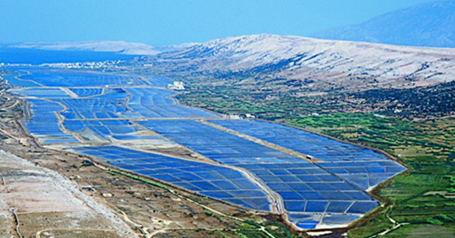 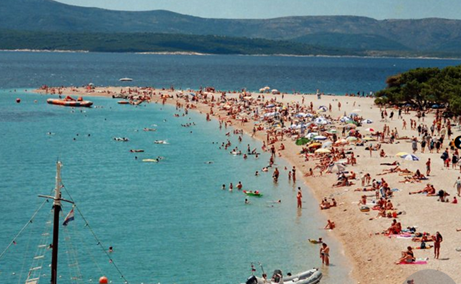 Koristeći priložene fotografije navedi načine iskorištavanja mora.Koristeći političku kartu Europe (atlas str. 48. i 49. novi atlas, 37. str. stari atlas) navedi imena država koje imaju izlaz na Jadransko more.Navedi ime mora čiji je dio Jadransko more.Odgovore na pitanja napiši u bilježnicu.Odgovore poslati profesorici u Teamse na chat  do utorka 16.06.Prilog 2. Lista za procjenuUputa za ispunjavanje: Ispod odgovarajućeg emotikona stavi oznaku +.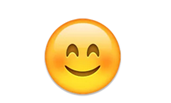 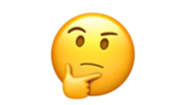 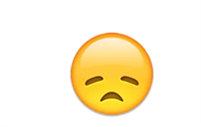      DA         DJELOMIČNO        NEELEMENTI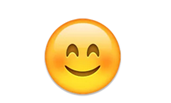 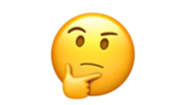 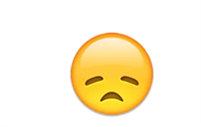 Samostalno mogu razlikovati razvedene od nerazvedenih obala. Samostalno mogu pokazati Jadransko more na geografskoj karti.Samostalno mogu opisati razvedenost hrvatske obale Jadranskog mora(opisati dalmatinski tip obale)Samostalno mogu navesti načine iskorištavanja mora, obala i podmorja. Samostalno mogu opisati značenje Jadranskog mora za Hrvatsku